Fiche d'inscription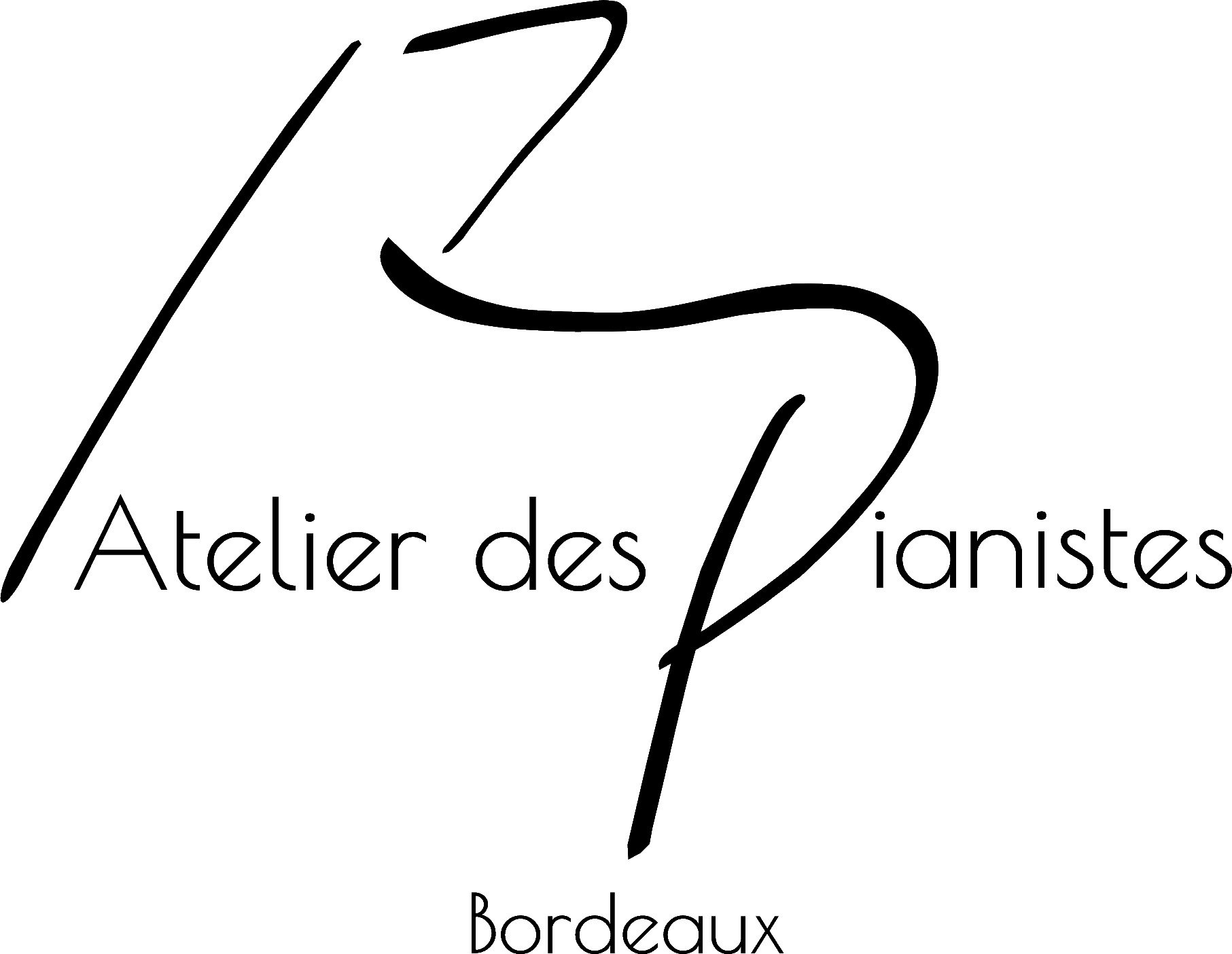 Année 2020-2021En cas d'inscriptions multiples au sein d'un même foyer, merci de remplir une fiche par élève.L’ÉlèveNom………………………………………………….     Prénom…………………………………..Date de naissance…………………………………….Si l'élève est mineur □ Mère     □ Père     □ Représentant légalNom…………………………………………………..     Prénom…………………………………..CoordonnéesMail………………………………………………………     Téléphone fixe……………………….							              Mobile……………………………….Adresse……………………………………………………………………………………………….Code Postal……………………...     Commune……………………………………………………..Formule□ Mini          □ Classique          □ Intensive          □ Cours à l'unitéPrécisez les plages horaires disponibles pour les cours□ Lundi :      matin de … h … à … h … / après-midi de … h … à … h … / soir de … h … à … h …□ Mardi :      matin de … h … à … h … / après-midi de … h … à … h … / soir de … h … à … h …□ Mercredi : matin de … h … à … h … / après-midi de … h … à … h … / soir de … h … à … h …□ Jeudi :       matin de … h … à … h … / après-midi de … h … à … h … / soir de … h … à … h …□ Vendredi : matin de … h … à … h … / après-midi de … h … à … h … / soir de … h … à … h …Page 1/2Je choisis le paiement par chèque(s) en       □ 1 x      □ 3 x      □ 10 x(En cas de règlement en dix fois, vous devez remettre l'ensemble des chèques du trimestre concerné à votre professeur, ils seront ensuite encaissés à chaque début de mois.)En cas d'inscriptions multiples au sein du même foyer, précisez le nombre d'inscrits afin de bénéficier de la réduction famille		□ 2      □ 3      □ + de 3□ J'accepte de m'acquitter des frais d'inscription d'un montant de 35 eurosCommentaire (utilisez cette case si vous souhaitez apporter une précision supplémentaire)□ J'ai lu et j'accepte les Conditions Générales de Vente Fait à………………………………………     Le………………………...										SignaturePage 2/2